Útmutató Családi szolgáltatási terv készítéséhezsz. formátumÉRTÉKELÉSI LAPA gyermek tanévi fejlődésének értékelése, állapota atanév végén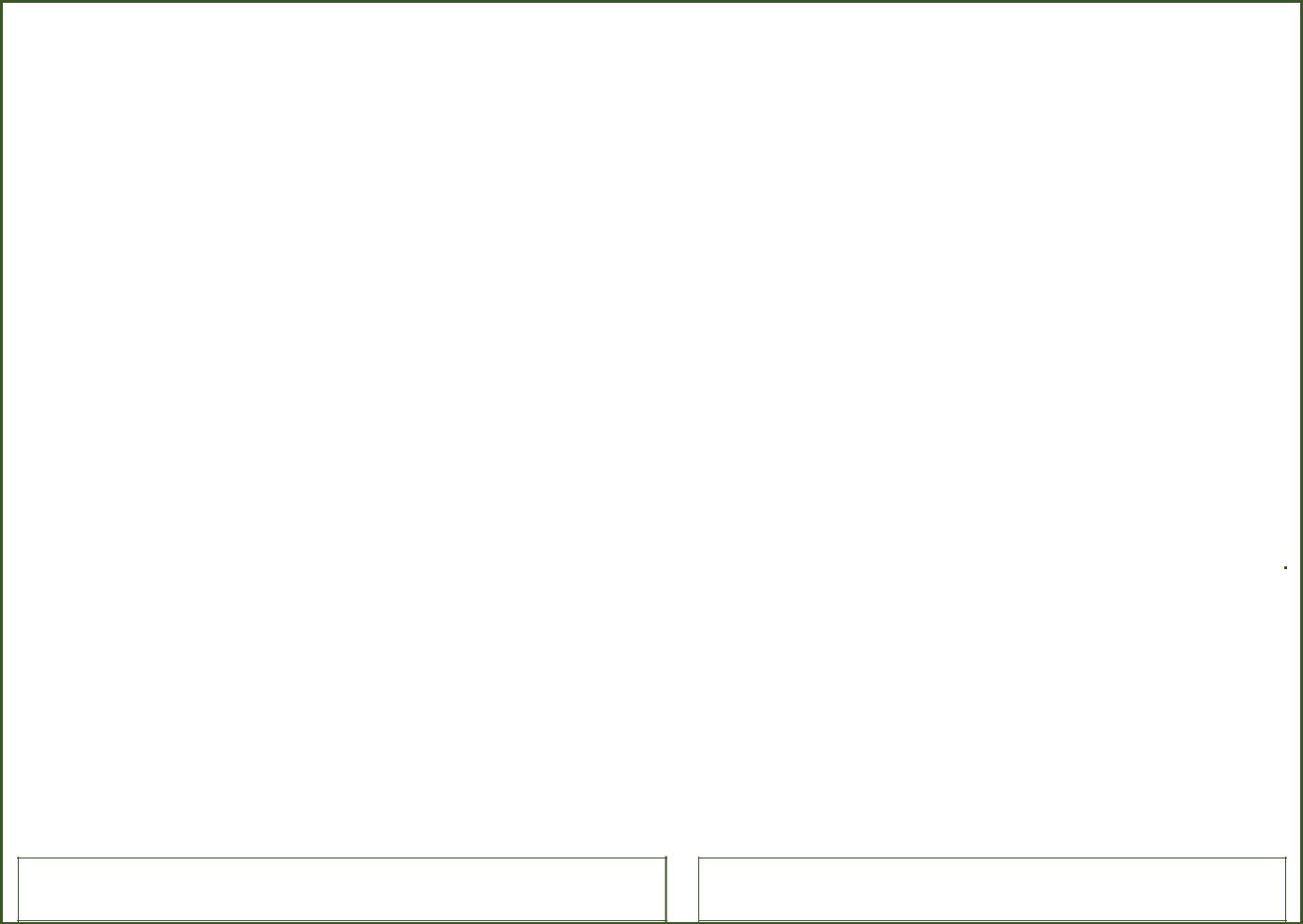 Szakvélemény kelte:	gyermek gondozási száma:Összefoglaló a gyermek legutóbbi védőnői státuszvizsgálatáról (amennyiben ezt a szülő az intézmény rendelkezésére bocsájtja)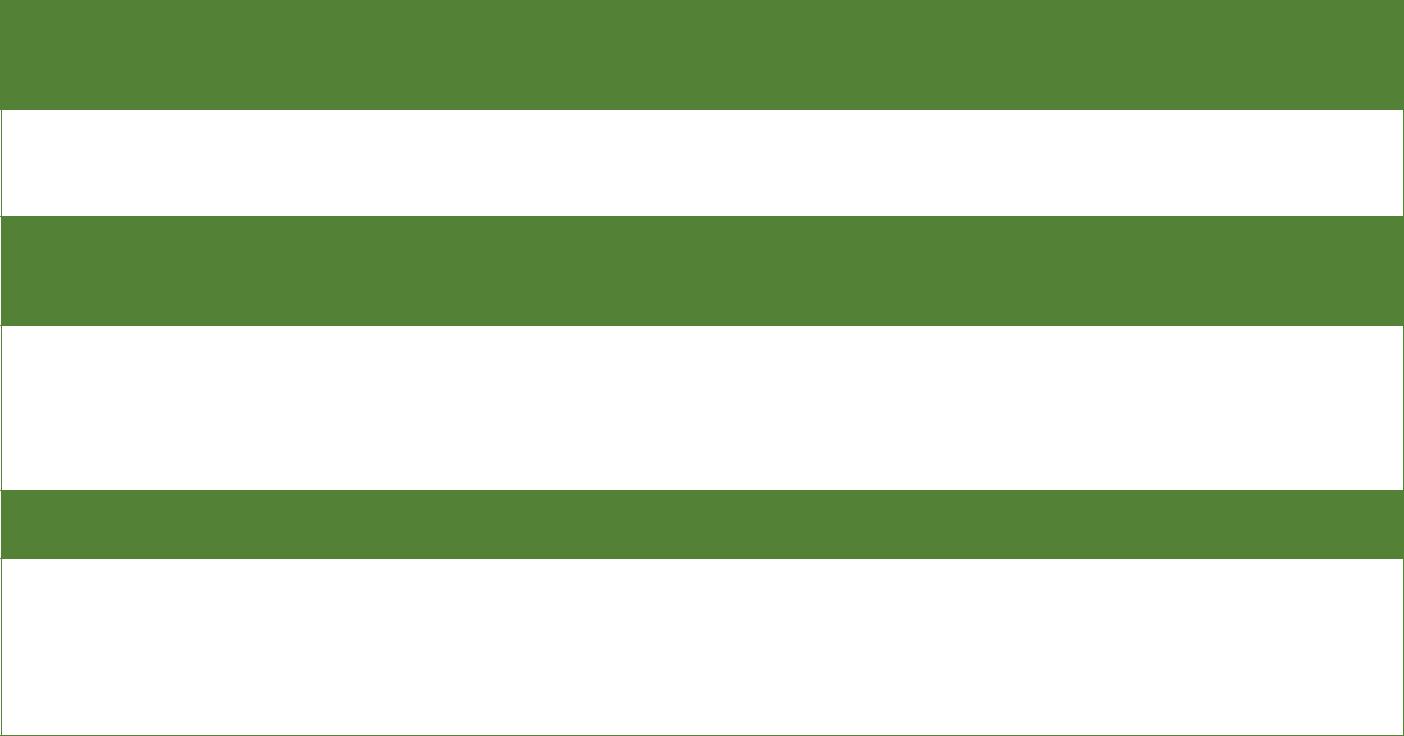 A gyermek nappali ellátását végző intézmény (amennyiben van ilyen) véleménye a gyermek fejlődéséről a tanév során.Mennyire elégedett a szülő a gyermek fejlődésével a tanév során?Csongrád Megyei Pedagógiai SzakszolgálatÚtmutató Családi szolgáltatási terv készítéséhez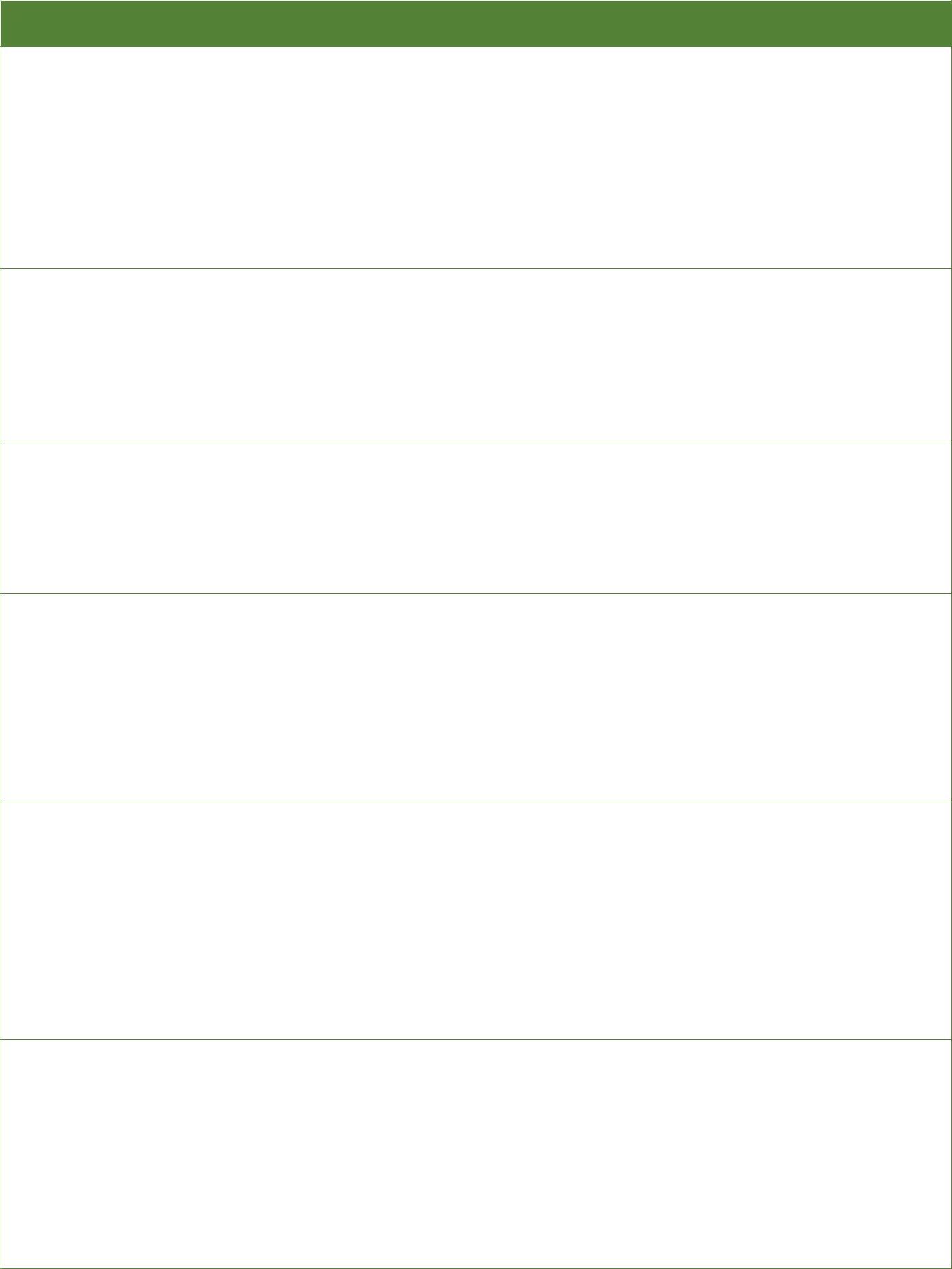 A gyermek fejlődésének jellemzői a tanév során, állapota a tanév végénNagymozgás:Finommotorika:Oromotorika:Beszéd/kommunikáció:Kognitív fejlődés/játéktevékenység:Szociális készségek:Csongrád Megyei Pedagógiai SzakszolgálatÚtmutató Családi szolgáltatási terv készítéséhez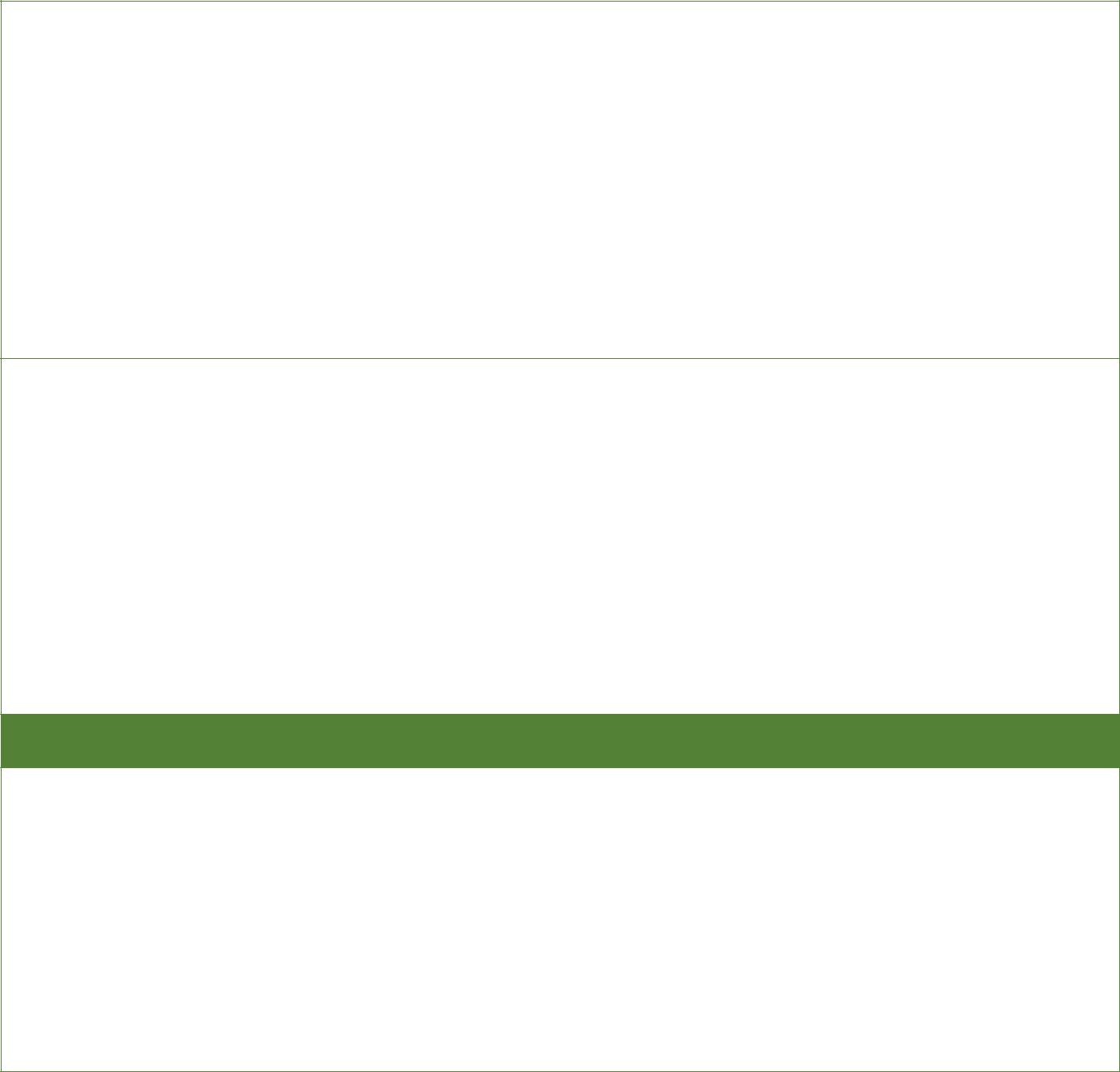 Önellátás/adaptív viselkedésÉrzékelés, szenzoros feldolgozás jellemzői (pl. taktilis hiperszenzitivitás)A gyermek egészségi állapota a tanév során és a tanév végénDátum:Fejlesztő szakember(ek) aláírása:Csongrád Megyei Pedagógiai SzakszolgálatAdatlapGyermek neve:Születés helye, dátuma:Születés helye, dátuma:Születés helye, dátuma:Anyja neve:Telefonszáma:Telefonszáma:Telefonszáma:Gondviselő neve:Telefonszáma:Telefonszáma:Telefonszáma:Lakcíme:E-mail címe:E-mail címe:E-mail címe:Korai fejlesztésre való jogosultságotCíme:Címe:Címe:megállapító szakértői bizottság nevemegállapító szakértői bizottság neve